ANEXO VICONVOCATORIA DEFENSA TFG (Indicar convocatoria: junio, julio, etc.)GRADO EN BIOLOGÍAGRADO EN BIOTECNOLOGÍAGRADO EN ENOLOGÍAGRADO EN ESTADÍSTICAGRADO EN FÍSICAGRADO EN INGENIERÍA QUÍMICAGRADO EN MATEMÁTICASGRADO EN QUÍMICA(La convocatoria se publicará en la WEB de la Facultad de Ciencias)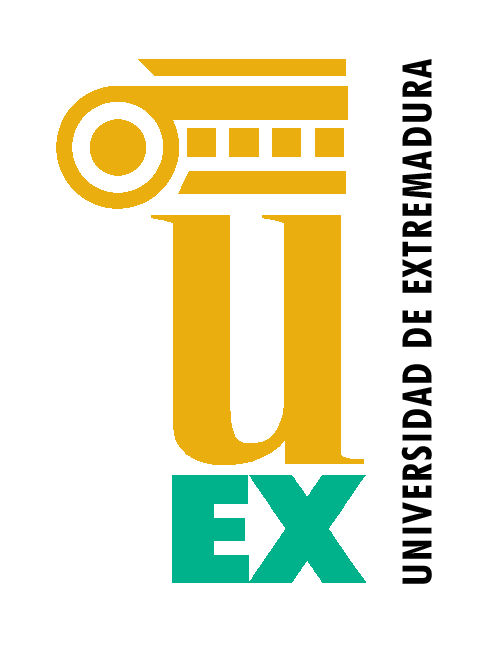 PROCEDIMIENTO DE GESTIÓN DE LOS TRABAJOS FIN DE TITULACIÓN DE LA FACULTAD DE CIENCIAS DE LA UEx (PR/CL002_FC)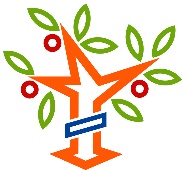 Facultad de CienciasAsunto:  Anexo VIConvocatoria defensa TFGFacultad de CienciasESTUDIANTEFECHA, HORA, AULA ESTUDIANTEFECHA, HORA, AULAESTUDIANTEFECHA, HORA, AULAESTUDIANTEFECHA, HORA, AULAESTUDIANTEFECHA, HORA, AULAESTUDIANTEFECHA, HORA, AULAESTUDIANTEFECHA Y HORAESTUDIANTEFECHA, HORA, AULA